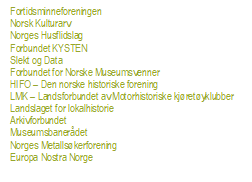 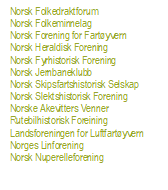 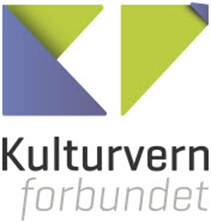 Høringsinnspill – statsbudsjettet 2021Transport- og kommunikasjonskomiteenKulturvernforbundet er paraplyorganisasjonen for 26 landsdekkende kulturvernorganisasjoner, hvorav flere av disse tilhører samferdselsdepartementets ansvarsområde. Dette er kulturvernorganisasjoner som jobber for å ivareta og istandsette de bevegelige kulturminnene, og dokumentere, formidle og tilgjengeliggjøre viktige deler av norsk samferdselshistorie. Kulturvernforbundet og våre medlemsorganisasjoner har flere ganger tidligere etterspurt en statlig tilskuddsordning for de bevegelige kulturminnene. En slik ordning eksisterer ikke pr. i dag og det fører til det litt pussige resultatet at fysiske bygninger som f.eks. stasjonsbygninger, skysstasjoner og verkstedhaller kan få tilskudd fra Kulturminnefondet, jernbanespor og flyhangarer kan fredes og få tilskudd fra Riksantikvaren, men selve veterankjøretøyene, bilene, flyene og jernbanevognene ikke mottar noen form for statlig tilskudd. Vi har tidligere foreslått at det settes av en egen post i statsbudsjettet som øremerkes tilskudd til bevegelige kulturminner, og at disse midlene forvaltes av Kulturminnefondet. For hver krone som fondet deler ut settes det i stand kulturminner for 3,5 kroner. Det er med andre ord en god og velfungerende modell som også burde inkludere de bevegelige kulturminnene. Før sommeren tok Kulturminnefondet et initiativ til å starte et prøveprosjekt med tilskudd for rullende kulturminner i 2021. Prosjektet er tidsbegrenset til et år og vil ha begrenset med tilskuddsmidler. Det er likevel et veldig bra initiativ og Kulturminnefondet har med dette signalisert at de ser de samme utfordringene som oss når det kommer til problematikken rundt støtteordninger til bevegelige kulturminner.I regjeringens kulturmiljømelding «Nye mål i kulturmiljøpolitikken – Engasjement, bærekraft og mangfold» (St.meld. 16. 2019/20) blir det påpekt at vedlikeholdsetterslepet på rullende materiell er stort og at «det vil bli tatt initiativ overfor flere av sektorene med sikte på å kartlegge behov og hvordan eksisterende tilskuddsordninger bør endres eller utformes». På bakgrunn av dette mener vi at regjeringen nå må sette av penger til dette på neste års statsbudsjett. Skal Kulturminnefondets prøveprosjekt lykkes så må de få tilført øremerkede midler fra Samferdselsdepartementet allerede i 2021.EU har utpekt 2021 til et merkeår for historisk jernbanekultur, og dette sammenfaller med 100-årsjubileet til Dovrebanen. I 2022 feirer Krøderbanen 150 år, men slik situasjonen er nå finnes det ikke nok midler til vedlikehold og den populære historiske jernbanestrekningen vil ikke være kjørbar i jubileumsåret. Vi mener det må settes av midler til dette nå slik at dette fantastiske kulturminnet kan oppleves av besøkende, turister og lokalbefolkningen i årene som kommer. Vi er glade for omleggingen til den nye post 76, «Tilskudd til kulturminner i jernbanesektoren» i forslag til statsbudsjett, men kan ikke se at dette betyr noe økning av de tidligere bevilgninger til Bane Nor, Jernbanedirektoratet og Jernbanemuseet på dette feltet. For at denne potten skal utgjøre en forskjell må den økes betydelig, hvor blant annet Norsk Jernbaneklubb her må få dekket sine leieutgifter ved kjøring av veterantog til Bane Nor. I tillegg må Norsk Jernbaneklubb øremerkes driftsstøtte på denne posten på 1 million kroner.Det er de frivillige som tar det største ansvaret for å ivareta og tilgjengeliggjøre de bevegelige kulturminnene, til stor glede for allmenheten. Under årets 17. mai-feiring tok mange av landets veterankjøretøyklubber initiativ til lokale kortesjer over hele landet med veteranbiler, busser og motorsykler. Midt oppe i koronapandemien skapte disse rullende kulturminnene en enorm begeistring for landets befolkning på nasjonaldagen. Selv Kong Harald benyttet dagen til å hilse på folket fra en veteranbil gjennom Oslos gater. Vi mener at regjeringen må sette av en egen post på samferdselsbudsjettet hvor frivillige kulturvernorganisasjoner blir tildelt en grunnstøtte, på samme måte som man gjør i Klima- og miljødepartementets budsjett (kap. 1400 post 70) og i Kulturdepartementets budsjett (kap. 320 post 74).Frivillige organisasjoner som Norsk jernbaneklubb, Norsk fyrhistorisk forening, Rutebilhistorisk forening, Landsforeningen for luftfartøyvern og Landsforbundet av motorhistoriske kjøretøyklubber (LMK) gjør en kjempeinnsats for å ta vare på samferdselssektorens kulturminner. Dette er organisasjoner som burde motta statlig driftsstøtte for å kunne gjøre en enda bedre jobb med å ivareta viktige deler av vår felles kulturarv. Som kulturmiljømeldingen påpeker så er etterslepet på de bevegelige kulturminnene og behovet for frivillig innsats stort. En statlig driftsstøtteordning til disse organisasjonene vil derfor være det beste tiltaket for å nå regjeringens mål om et bedre og bredere kulturminnevern og større deltagelse, mangfold og engasjement.Vi ønsker også å påpeke det store vedlikeholdsetterslepet for fredete fyrstasjoner i Kystverkets eie. Mange av disse fyrene har en frivillig venneforening knyttet til seg som i tillegg til å utføre vedlikehold drifter disse kulturminnene med formidlingsvirksomhet, arrangementer, cafe, utleie og overnattingstilbud. Vi mener det må settes av en egen post på statsbudsjettet under Kystverket som behandler fyrstasjonene som kulturminner, og ikke bare som navigasjonsinfrastruktur.Toril Skjetne				Jørn HolmeGeneralsekretær			Styreleder